Réunion du 24 novembre 2018 – Ordre du jourApprobation du PV de la réunion précédenteSituation financièreLe point sur les commandes groupées & les partenariatsBilan des activités des 2 derniers moisCalendrier des activités à venir (fin 2018 & 2019) 50e anniversaire de l’alunissage d’Apollo 11Proposition d’activités pour le centenaire de l’UAIStages et formations fin 2018 – 2019 (Bilans & perspectives)DiversRendez-vous : 24 novembre 2018 à 10 heures précises Best Western - Les 3 ClésChaussée de Namur, 17B - 5030 Gembloux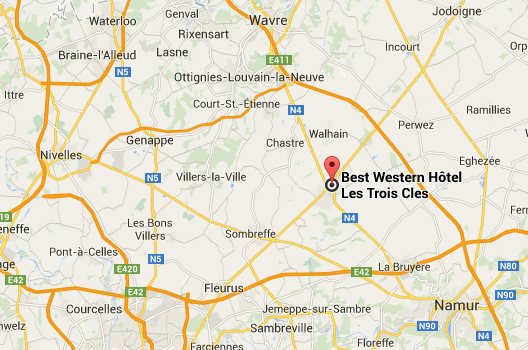 Téléphone : 081 61 16 17